ПРОГРАММА РАЗВИТИЯМУНИЦИПАЛЬНОГО БЮДЖЕТНОГО ДОШКОЛЬНОГО ОБРАЗОВАТЕЛЬНОГО УЧРЕЖДЕНИЯ «ДЕТСКИЙ САД № 29» Предгорного муниципального округа Ставропольского края(на 2023– 2027 гг.)Пос. ГорныйСтавропольский крайСОДЕРЖАНИЕ1. Паспорт Программы развитиямуниципального бюджетного дошкольного образовательного учреждения «Детский сад № 29» Предгорного муниципального округа Ставропольского края на 2023-2027 годы2. ВведениеПрограмма развития муниципального бюджетного дошкольного образовательного учреждения «Детский сад № 29» Предгорного муниципального округа Ставропольского края на 2023-2027 год (далее - Программа) разработана в соответствии с целями реализации государственной образовательной политики Российской Федерации в области образования и является нормативно-управленческим документом, определяющим перспективы и пути развития учреждения на среднесрочную перспективу: ценностно-смысловые, целевые, содержательные и результативные приоритеты развития.          Программа определяет, с одной стороны, образовательные приоритеты и меры стратегической задачи текущего времени - модернизации образования, с другой - обеспечивает тактический переход дошкольной организации в качественно иное состояние, максимально реализующее образовательный и гражданский потенциал непосредственных участников образования (обучающихся, педагогов, родителей).          Программа развития разработана на основе проектного управления, закрепленного в Постановлении Правительства РФ от 12.10.2017 N 1242 (ред. от 17.07.2019) «О разработке, реализации и об оценке эффективности отдельных государственных программ Российской Федерации» и предусматривает возможность достижения целевых показателей с опорой на внутренние и привлеченные ресурсы.          Программа как проект перспективного развития муниципального бюджетного дошкольного образовательного учреждения «Детский сад № 29» Предгорного муниципального округа Ставропольского края (далее – МБДОУ № 29, МБДОУ, ДОО) призвана: - обеспечить достижение целевых показателей Государственной программы Российской Федерации «Развитие образования» на срок 2018-2025 годы (утвержденной постановлением Правительства Российской Федерации от 26 декабря 2017 г. № 1642)и стратегических целей Национального проекта  «Образование» в деятельности ДОО; - обеспечить качественную реализацию муниципального задания МБДОУ и всесторонне удовлетворение образовательных запросов субъектов образовательного процесса; - консолидировать усилия всех заинтересованных субъектов образовательного процесса и социального окружения ДОО для достижения цели Программы.        Статья 28 №273-ФЗ от 29.12.2012 «Об образовании в Российской Федерации» относит к компетенции образовательной организации разработку и утверждение по согласованию с учредителем Программы развития образовательной организации. Программа является обязательным локальным актом, наличие которого в образовательной организации закреплено законодательно.        Программа развития предусматривает реализацию комплекса мероприятий и создания необходимых условий в образовательной организации и ориентирует коллектив на создание качественного образовательного пространства, способствующего развитию и саморазвитию всех участников педагогического процесса.       Необходимость разработки данной Программы развития обусловлено пересмотром, разработкой и внедрением новых подходов и педагогических технологий, повышающих качество образовательной политики ДОО. Результатом деятельности ДОО по направлениям является повышение эффективности работы образовательной организации, результатом реализации инициативных проектов – высокий уровень удовлетворенности общества качеством дошкольного образования. В целом Программа направлена не только на стабильное функционирование образовательного учреждения, но и на его планомерное развитие в рамках приоритетных задач3. Информационно-аналитическая справка об образовательной организации3.1. Краткая информационная справка об образовательной организацииПолное наименование: муниципальное бюджетное дошкольное образовательное учреждение «Детский сад № 29» Предгорного муниципального округа Ставропольского края. Сокращенное наименование: МБДОУ № 29 Юридический адрес: 357377 Ставропольский край, Предгорный район, поселок Горный, ул. Северная,20. Телефон: 8(87961) 4-43-25 Фактический адрес:357377 Ставропольский край, Предгорный район, поселок Горный, ул. Северная,20 E-mail: detskiisad29@mail.ru, официальный сайт: http://sad29.nov.ru/Устав муниципального бюджетного дошкольного образовательного учреждения «Детский сад № 29» Предгорного муниципального округа Ставропольского края утвержден постановлением администрации Предгорного муниципального округа Ставропольского края от 24.12.2020 г. № 66.Свидетельство о постановке на учет юридического лица в налоговом органе: серия 26 № 003882021, дата постановки 26 апреля 2001г, ИНН/КПП – 2618013937/261801001. Свидетельство о внесении записи в Единый государственный реестр юридических лиц: серия 26 № 001826929, 25 апреля 2005 года, выдано Инспекцией ФНС России по Предгорному району Ставропольскому краю, ОГРН – 1022600964660.Лицензия на осуществление образовательной деятельности № ЛО35-01217-26/00238497 от 03.08.2021 г., выданная министерством образования Ставропольского края (бессрочная) Осуществляется медицинская  деятельность в учреждении на основании лицензии  № ЛО-26-01-005251 от 24.12.2019г, выданная  министерством здравоохранения  Ставропольского края.Учредителем Учреждения является администрация Предгорного муниципального округа Ставропольского края. Собственником имущества, закрепленного за Учреждением на праве оперативного управления, является Предгорный муниципальный округ Ставропольского края. Здание МБДОУ № 29 введено в строй с 1977 году. Здание построено не типовому проекту (бывшая общественная баня), виды благоустройства: водопровод, выгребная яма, отопительный котел (собственная котельная). По периметру территория ограждена забором, озеленена насаждениями. Образовательная деятельность ведётся на площади строения  401.4 кв. м. на праве собственности  (свидетельство 26-АИ № 362157 от 15.07.2013). Управление МБДОУ № 29 осуществляется на основе сочетания принципов единоначалия и коллегиальности. В соответствии с законодательством Российской Федерации и уставом МБДОУ органами управлением учреждения являются заведующий МБДОУ, общее собрание работников Учреждения, педагогический совет Учреждения, управляющий совет Учреждения.Режим работы МБДОУ: пятидневный, с 07.30 до 18.00; выходные – суббота, воскресенье, праздничные дни. В МБДОУ функционирует 3 группы:  полного дня 10,5 часового пребывания. Проектная мощность 63 воспитанника, численность сотрудников – 15  человек, из них 4  педагога. Свою деятельность МБДОУ № 29 осуществляет в соответствии с муниципальным заданием на 2023 год и на плановый период 2024 и 2025 годов, утвержденного постановлением администрации Предгорного муниципального округа Ставропольского края от 26.12.2020 № 132. Предметом деятельности МБДОУ № 29 является предоставление общедоступного бесплатного дошкольного образования, присмотр и уход за воспитанниками в возрасте от 1,6 до 8 лет  до прекращения образовательных отношений. В МБДОУ реализуются следующие программы. 1. Основные общеобразовательные программы – образовательные программы дошкольного образования, реализуются за счет бюджетного финансирования: 1. Основная образовательная программа МБДОУ № 29 утверждена приказом от 30.08.2022г.МБДОУ № 29 расположено в поселке Горный с развитой инфраструктурой: Дом культуры, МБОУ ООШ №21, магазин, почта, пункт ФАП. Имеет удобное транспортное расположение. Социальные условия поселка способствуют успешной социализации воспитанников. Педагоги имеют возможность знакомить дошкольников с социальной действительностью, не покидая пределов поселка.3.2. Анализ результатов реализации прежней программы развития МБДОУ Программа развития МБДОУ № 29 на 2018-2022 гг. выполнена в полном объеме. Все проекты доказали свою актуальность, их реализация будет продолжена в различных формах. Анализ реализации проекта «Достижение современного качества образования»Анализ реализации проекта «Безопасность образовательного процесса»Анализ реализации проекта «Кадровая политика организации»Анализ реализации проекта «Открытый детский сад»Проблемно-ориентированный анализ деятельности дошкольного учреждения наглядно показал, что в МБДОУ созданы условия, способствующие разностороннему развитию детей в соответствии с потенциальными возможностями учреждения (кадровыми материально-техническими), и предполагающие его динамичное планомерное развитие в соответствии с требованиями законодательства и потребностями родителей. По итогам анализа Программы развития детского сада на период 2018-2022 годы можно сделать вывод о готовности МБДОУ № 29 работать в режиме развития и реализации ключевых приоритетов Национального проекта «Образование».3.3.Результаты SWOT–анализа потенциала развития МБДОУВыводы: Проведенный SWOT-анализ позволяет определить, что в МБДОУ №29 созданы условия для работы в соответствии с требованиями ФГОС ДО. Он позволяет оценить, что внешние возможности и риски не являются определяющими в развитии образовательной системы МБДОУ. Стратегия развития ориентирована на внутренний потенциал МБДОУ и инновационные технологии обучения. SWOT-анализ дает возможность выделить следующие стратегические направления в развитии образовательной организации: Соответствие образовательной деятельности требованиям ФГОС ДО; Реализация права каждого ребенка на качественное и доступное образование, обеспечивающее равные стартовые условия для полноценного физического и психического развития детей, как основы их успешного обучения в школе; Кадровое обеспечение, соответствующее современным требованиям в сфере образования; Привлечение родителей к участию в образовательной деятельности, используя разнообразные формы работы;  Модернизация материально-технической базы МБДОУ. 4. Концептуально-целевой раздел (концепция и стратегия развития МБДОУ в контексте реализации стратегии развития образования) 4.1 Ключевые приоритеты государственной политики в сфере образования до 2027 года Ключевые приоритеты государственной политики в сфере общего образования до 2027 года определены в следующих стратегических документах: - Постановление Правительства РФ от 26 декабря 2017 № 1642 «Об утверждении государственной программы Российской Федерации «Развитие образования» (сроки реализации 2018-2025); - Указ Президента Российской Федерации от 7 мая 2018 г. № 204 «О национальных целях и стратегических задачах развития Российской Федерации на период до 2024 года» в части решения задач и достижения стратегических целей по направлению «Образование»; - Национальный проект «Образование», утвержден президиумом Совета при президенте РФ (протокол от 03.09.2018 №10); - Региональные проекты Ставропольского края по реализации Национального проекта «Образование»; Стратегические цели развития образования, сформулированные в Национальном проекте «Образование»: 1. Вхождение Российской Федерации в число десяти ведущих стран мира по качеству общего образования. 2. Воспитание гармонично развитой и социально ответственной личности на основе духовно-нравственных ценностей народов Российской Федерации, исторических и национально-культурных традиций. 3. Формирование эффективной системы выявления, поддержки и развития способностей и талантов у детей и молодежи, основанной на принципах справедливости, всеобщности и направленной на самоопределение и профессиональную ориентацию всех обучающихся. 4. Увеличение доли граждан, занимающихся волонтерской (добровольческой) деятельностью. Развитие системы образования обеспечивается по следующим 4 ключевым направлениям: Развитие инфраструктуры образования – обновление материально-технической базы образовательных организаций и оснащение их современным оборудованием;Профессиональное развитие педагогических работников и управленческих кадров – реализация программ повышения квалификации, методическая поддержка и сопровождение педагогических работников и управленческих кадров системы образования, развитие навыков работы в современной образовательной среде;Совершенствование содержания образования – обновление нормативных и методических документов, определяющих содержание образования, внедрение новых методик и технологий преподавания, а также формирование системы управления качеством образования; Возвращение воспитания в систему образования – развитие программ воспитания в образовательных организациях, условия для участия детей в мероприятиях патриотической направленности и детских общественных движениях. Содержательно стратегия развития образования опирается на новую модель качества образования, отвечающего критериям международных исследований по оценке уровня подготовки обучающихся, и привлечения новых ресурсов, обеспечивающих достижение этого качества образования. Новая модель качества дошкольного образования является компетентностной характеристикой образовательной деятельности обучающихся, оценивающей способность ребенка к использованию полученных знаний в организации его жизнедеятельности. Инструментами достижения нового качества образования, актуальными для МБДОУ № 29, выступают: • Формирование цифровых компетенций педагогических работников; • Психолого – педагогическое консультирование родителей; • Инновационная деятельность; • Вовлечение в образовательный процесс внешних субъектов (родителей, представителей предприятий и т.д.); • Система выявления и поддержки одаренных детей; • Институт наставничества; • Профессиональное конкурсное движение. Обеспечение каждому ребенку возможности для развития способностей, условий для разностороннего развития, необходимой ему коррекции, проживание дошкольного детства как самоценного периода жизни, охраны и укрепления его здоровья, подготовки к успешному обучению на следующей ступени образования, поддержка семьи в воспитании и развитии ребенка.4.2. Концепция развития образовательной организации Концепция развития ДОО основывается на реализации права каждого ребенка на качественное и доступное образование, обеспечивающее равные стартовые условия для полноценного физического и психического развития детей, как основы личностного развития и успешного обучения в школе. Концептуальной идеей развития ДОО является создание педагогической системы, отвечающей современным требованиям воспитания и развития ребенка, формирование активной личности, способной реализовать и проявлять свой внутренний потенциал в современном мире, способного активно мыслить и действовать. Она ориентирует коллектив на создание качественного образовательного пространства, способствующего развитию и саморазвитию всех участников педагогического процесса: педагогов, воспитанников и их родителей.         Ключевая установка определяется убеждением, что каждый ребенок - успешный дошкольник. Успешность выпускника дошкольного учреждения предполагает личностную готовность его к обучению в школе и выражается во «внутренней позиции школьника» (то есть готовности ребенка принять новую социальную позицию и роль ученика), включающей сформированность мотивации на успешность в учебе и дальнейшей жизни, начальных ключевых компетентностей и универсальных учебных действий.        Миссия ДОО заключается в обеспечении полноценного комфортного проживания ребенком периода дошкольного детства и предоставление высокого качества образования через создание современной интегрированной модели развивающего образовательного пространства. Модель образовательного пространства, предполагающая достижение высокого качества дошкольного образования, обеспечивается деятельностью ДОО в режиме обновления содержания образования, использование новых методов и приемов, образовательных технологий, с учетом современных требований.  В основе концепции развития ДОО лежит возможность:- комплексного подхода к диагностической, образовательной, оздоровительной работе;- интеграции детей с различным состоянием здоровья, уровнем развития для достижения максимального качества образовательного процесса;- создания целостной системы, в которой все этапы работы с ребёнком, были бы взаимосвязаны.       Предполагаемый результат совместной деятельности всех участников образовательного процесса, характеризующий их представления о наиболее важных качествах личности ребенка, которыми должен обладать выпускник дошкольной образовательной организации, позволяет определить модель будущего выпускника детского сада (Федеральный государственный образовательный стандарт дошкольного образования, Приказ Минобрнауки РФ № 1155).      Модель образа выпускника ДОО:Физически развитый, овладевший основными культурно-гигиеническими навыками. У ребёнка сформированы основные физические качества и потребность в двигательной активности. Самостоятельно выполняет доступные возрасту гигиенические процедуры, соблюдает элементарные правила здорового образа жизни.      Любознательный, активный, интересуется новым, неизвестным в окружающем мире (мире предметов и вещей, мире отношений и своем внутреннем мире). Задаёт вопросы взрослому, любит экспериментировать. Способен самостоятельно действовать (в повседневной жизни, в различных видах детской деятельности). В случаях затруднений обращается за помощью к взрослому. Принимает живое, заинтересованное участие в образовательном процессе.      Эмоционально отзывчивый. Дошкольник откликается на эмоции близких людей и друзей. Сопереживает персонажам сказок, историй, рассказов. Эмоционально реагирует на произведения изобразительного искусства, музыкальные и художественные произведения, мир природы.      Овладевший средствами общения и способами взаимодействия с взрослыми, и сверстниками. Ребёнок адекватно использует вербальные и невербальные средства общения, владеет диалогической речью и конструктивными способами взаимодействия с детьми, и взрослыми (договаривается, обменивается предметами, распределяет действии при сотрудничестве).       Способный управлять своим поведением и планировать свои действия, направленные на достижение конкретной цели. Ребёнок на основе первичных ценностных представлений, соблюдающий элементарные общепринятые нормы и правила поведения. Поведение ребёнка преимущественно определяется не сиюминутными желаниями и потребностями, а требованиями со стороны взрослых и первичными ценностными представлениями о том «что такое хорошо и что такое плохо». Соблюдает правила поведения на улице (дорожные правила), в общественных местах (транспорте, магазине, поликлинике, театре и др.) Способный решать интеллектуальные и личностные задачи (проблемы) адекватные возрасту. Ребёнок может применять самостоятельно усвоенные знания и способы деятельности для решения новых задач (проблем), поставленных как взрослым, так и им самим; в зависимости от ситуации может преобразовывать способы решения задач (проблем). Ребёнок способен предложить собственный замысел и воплотить его в рисунке, постройке, рассказе и др.       Имеющий первичные представления о себе, семье, обществе, государстве, мире и природе. Ребёнок имеет представление о себе, собственной принадлежности и принадлежности других людей к определённому полу; о составе семьи, родственных отношениях и взаимосвязях, распределении семейных обязанностей, семейных традициях; об обществе, его культурных ценностях; о государстве и принадлежности к нему; о мире.      Овладевший универсальными предпосылками учебной деятельности: умениями работать по правилу и образцу, слушать взрослого и выполнять его инструкции. Овладевший необходимыми умениями и навыками. У ребёнка сформированы умения и навыки, необходимые для осуществления различных видов детской деятельности.Таким образом, модель ребёнка-выпускника отражает приоритеты в развитии ДОО, основные характеристики желаемого будущего.      Конечно, ключевой фигурой современной образовательной системы является педагог, поскольку качество образования не может быть выше качества работающих в этой среде педагогов. Государственным приоритетом в сфере повышения статуса педагога становится разработка политики по формированию нового функционала педагогов, поэтому педагог должен выполнять функции организатора деятельности, консультанта, наставника, сопровождающего самостоятельную деятельность воспитанников. Существенные изменения в системе образования требуют изменений в квалификационном уровне педагогов. Современный педагог должен обладать многими качествами: компетентность, творчество, гуманность, нравственность, обладать точными знаниями современных педагогических технологий и умело их применять в своей работе.      Исходя из вышесказанного, одним из аспектов Программы развития ДОО является повышение квалификации педагогов, расширения их профессиональной ориентации в отборе современных форм педагогической и образовательной деятельности.Вместе с тем, необходимы технологии, которые делают дошкольников активными участниками образовательного процесса, в основе которых лежит идея формирования социально-активной личности. Для развития ребенка необходимо тесное сотрудничество семьи и детского сада. Вовлечение родителей в качестве активных участников образовательного процесса будет плодотворно влиять на детско-родительские отношения.       Обеспечение конкурентоспособности и эффективности управления МБДОУ №29 для достижения нового качества образования станет возможным через использование инновационного потенциала организации, через готовность коллектива выполнять новые задачи и создавать инновационные проекты и программы для реализации требований федерального государственного образовательного стандарта дошкольного образования.Реализация концепции развития ДОО рассматривается как поэтапный процесс решения приоритетных задач.4.3. Цель и задачи Программы развитияЦель: Осуществление системы управленческих, методических и педагогических действий, направленных на повышение качества и эффективности образования в МБДОУ № 29 с учетом запросов личности, общества и государства.Задачи Программы:1. Повышение качества и доступности дошкольного образования в соответствии с ФГОС ДО путем обеспечения эффективного внутреннего управления ДОУ.2. Формирование комфортной и безопасной образовательной среды.3.  Получение лицензии  по  дополнительному образованию.4. Разработать АООП ДО для детей - инвалидов; ОВЗ.5. Обеспечение доступности дошкольного образования для детей с ОВЗ и детей - инвалидов;6. Совершенствование системы профессионального роста педагогических работников в ДОО, выступающих гарантом предоставления высокого качества образовательных услуг;7. Использование разных форм взаимодействия детского сада и семьи для повышения родительской компетентности в воспитании и образовании детей;8. Совершенствование работы педагогического коллектива, направленного на выявление, поддержку и развитие способностей и талантов обучающихся в различных видах деятельности и через систему дополнительного образованияПрограмма развития ориентирована на: формирование современного позитивного имиджа ДОО,  сохранение положительных достижений и традиций в учреждении, обеспечение системно-деятельностного подхода к организации педагогического процесса в соответствии с основной образовательной программой МБДОУ № 29.5. Возможные риски при реализации Программы развития и методы их минимизацииНеэффективные управленческие решения, слабый управленческий контроль;Отсутствие необходимой координации при реализации программы развития (несогласованность действий ответственных исполнителей и участников Программы развития);Недостаточность финансирования, недостаточные темпы обновления (отставание от требований времени) в оформлении образовательной среды;Недостаточное грамотное информирование родителей и работников учреждения о целях, задачах, ходе реализации программы;Возросший уровень притязаний родительской общественности к качеству предоставляемых образовательных услуг, изменение критериев независимой оценки качества образования;Разрыв между уровнем профессиональной подготовки педагогических кадров и требуемой профессиональной компетентностью педагогов для работы в инновационном режиме.Минимизация либо устранение рисков возможно за счет:- организации единого координационного органа (рабочей группы) по реализации Программы развития и обеспечения систематического мониторинга реализации программы, а также за счет корректировки программы на основе анализа данных мониторинга;- проведения аттестации и переподготовки управленческих и педагогических кадров;- обеспечения широкого привлечения потребителей образовательных услуг ДОО к обсуждению целей, задач и механизмов развития учреждения, а также публичного освещения хода и результатов реализации Программы;-привлечения дополнительных источников финансирования (платные образовательные услуги).Важно также демонстрировать достижения реализации Программы через официальный сайт и родительские собрания.6. Целевые индикаторы (показатели эффективности) реализации программы развитияЗадача «Формирование комфортной и безопасной образовательной среды»Задача «Совершенствование системы профессионального роста педагогических работников в ДОО, выступающих гарантом предоставления высокого качества образовательных услуг»Задача Развитие системы работы с одаренными детьми и детьми с особыми способностями, а также системы дополнительного образования детей с учетом интересов участников образовательного процесса.7. Управление реализацией Программы развитияКонтроль и оценка эффективности выполнения Программы развития проводится по следующим направлениям:1. Для контроля исполнения Программы разработан перечень показателей эффективности работы дошкольного образовательного учреждения (индикаторы развития), которые рассматриваются как целевые значения, которые отражают выполнение мероприятий программы до 2027 года. Мониторинг проводится по оценке достижения целевых показателей программы, выполнению задач, реализации проектов образовательного учреждения.2. Программа развития предполагает использование системы индикаторов, характеризующих текущие (промежуточные) и конечные результаты ее реализации.3. Оценка эффективности реализации программы производится путем сравнения фактически достигнутых показателей за соответствующий год с утвержденными на год значениями целевых индикаторов. 4. Социальная эффективность реализации мероприятий Программы развития будет выражена удовлетворенностью населения качеством предоставляемых ДОО услуг с помощью электронных средств информации и специально организованного опроса (на сайте ДОО и анкетирование). 5. Общий контроль выполнения Программы развития осуществляет заведующий и рабочая группа по разработке Программы с ежегодным обсуждением результатов на педагогическом совете МБДОУ № 29.       Текущий контроль и координацию работы дошкольного образовательного учреждения по Программе развития осуществляет заведующий, по проектам - ответственные исполнители. Ответственные исполнители: -анализируют ход выполнения плана-графика (мероприятий, действий по реализации Программы) и вносят предложения на педагогический совет по его коррекции, - осуществляют информационное и методическое обеспечение реализации Программы; - системно осуществляют тематический, текущий, персональный и предупредительный контроль за образовательным процессом. 6. Результаты контроля представляются руководителем ежегодно на общем собрании работников МБДОУ № 29 и заседании совета родителей, публикуются на официальном сайте МБДОУ № 29 как часть отчета о самообследовании в апреле каждого года. Руководитель ДОО несет ответственность за реализацию и своевременное исполнение индикаторов Программы развития ОО.8. План-график программных мер, действий, мероприятий, обеспечивающих развитие образовательной организации с учетом их ресурсного обеспеченияВ основу реализации Программы положен современный программно-проектный метод. При этом выполнение стратегической цели и задач происходит в рамках реализации проектов по отдельным направлениям деятельности, каждая из которых представляет собой комплекс взаимосвязанных мероприятий, нацеленных на решение проблем данной сферы образовательной деятельности.1. Проект «Управление качеством дошкольного образования»Цель: Повышение качества и доступности дошкольного образования в соответствии с ФГОС ДО путем обеспечения эффективного внутреннего управления ДОУ;Задачи:- Реализовать внутреннюю систему оценки качества образования (ВСОКО), как механизма выполнения основной образовательной программы МБДОУ № 29;- Обеспечить участие в НОКО с высоким мониторинговым рейтингом среди ДОО Предгорного муниципального округа Ставропольского края;- Обеспечить обновление содержания образования в процессе реализации основных образовательных программ МБДОУ №29 с целью повышения качества образования в ДОО;- Обеспечить реализацию программы воспитания в образовательный процесс ДОО в рамках основной образовательной программы МБДОУ №29, объединив обучение и воспитание в целостный образовательный процесс путем разностороннего, полноценного развития каждого ребенка с учетом его индивидуальных особенностей и возможностей;- Обеспечить внедрение инновационных образовательных технологий в соответствии с ФГОС ДО в рамках инновационной деятельности; - Совершенствовать систему образования детей с ограниченными возможностями здоровья. Ожидаемые результаты: - ежегодное 100% выполнение муниципального задания; - ежегодное предоставление общественности отчета о результатах финансово- хозяйственной и образовательной деятельности (отчет по самообследованию); - сохранение доли детей, охваченных образовательными программами, соответствующими федеральному государственному образовательному стандарту дошкольного образования на показателе 100%;-увеличение доли обучающихся ДОО, принимающих участие в инновационных образовательных и социальных проектах с 10 до 50%; - увеличение доли обучающихся ДОО с высокой и средней степенью готовности к школьному обучению с 92 до 95%; - повышение степени удовлетворенности родителей качеством образовательных услуг с 86,6 до 94%. - 100% соответствие сайта требованиям законодательства. 2. Проект «Комфортная и безопасная образовательная среда» Цель: Обеспечение комфортной жизнедеятельности участников образовательных отношений путем создания безопасного образовательного пространства. Задачи: Продолжить работу по приведению здания и территории в соответствие с требованиями антитеррористической, дорожной, информационной, пожарной безопасности, санитарными правилами; 1. Укрепить материально-техническую базу с точки зрения ее безопасности; 2. Модернизировать развивающую предметно-пространственную среду, способствующую реализации нового содержания и достижению новых образовательных результатов. Ожидаемые результаты: - стабильное функционирование ДОО в соответствии с целями и задачами Программы развития, - сохранение 100% степени оснащения ДОО системой автоматической пожарной сигнализации и системой оповещения и управления эвакуацией при пожаре; - увеличение доли групп, в полной мере отвечающих требованиям ФГОС ДО с 33 до 100%; - увеличение доли групп, обеспеченных современным обучающим оборудованием для внедрения цифровых образовательных технологий в образовательное пространство ОО с 33% до 100 %; - 100 % выполнения мероприятий в рамках реализации плана мероприятий Паспорта безопасности МБДОУ; - 100 % проведение специальной оценки условий труда и оценки профессиональных рисков, в общем количестве рабочих мест.3. Проект «Успешный ребенок» Цель: направить усилия педагогического коллектива на выявление, поддержку и развитие способностей и талантов обучающихся в различных видах деятельности и через систему дополнительного образования. Задачи: Развитие системы работы с одаренными воспитанниками; Включение детей с особыми способностями в конкурсное движение, дополнительное образование;  Развитие спортивных навыков обучающихся для успешной сдачи нормативов ГТО; Расширение спектра дополнительных образовательных услуг с учетом запросов родителей (законных представителей) обучающихся; Развитие кадрового потенциала в данном направлении. Ожидаемые результаты: - увеличение доли обучающихся ДОО, принимающих участие в муниципальных, областных и всероссийских конкурсах ежегодно, в том числе и детей с ОВЗ с 0 до 10%; - увеличение доли обучающихся ДОО, принимающих участие в муниципальных социально-педагогических программах с 15 до 30%; - увеличение количества программ дополнительного образования детей с 0 до 2 единиц; - увеличение доли детей, охваченных программами дополнительного образования, в общей численности возраста от 5 до 7 лет от 0 % до 50 %; - увеличение доли детей, охваченных программами дополнительного образования, в общей численности детей с 0 до 50 %; 4. Проект «Мы вместе» Цель: повышение доступности и качества дошкольного образования для детей с ограниченными возможностями здоровья, детей-инвалидов. Задачи:  Внедрение адаптированной образовательной программы для детей с ОВЗ; Продолжить работу по созданию «безбарьерной» среды для лиц с ОВЗ; Обеспечить условия для повышения квалификации и (или) переподготовку педагогических работников по обучению детей с ограниченными возможностями здоровья и детей-инвалидов Ожидаемые результаты: − сохранение доли детей с ограниченными возможностями здоровья и детей- инвалидов, посещающих ДОО, которым созданы условия для получения качественного дошкольного образования на показателе 100%; - выполнение мероприятий в рамках реализации Паспорта доступности МБДОУ; - 100 % степень укомплектованности необходимыми кадрами для реализации АООП ДО; - прохождение педагогическими работниками курсы повышения квалификации (или) переподготовку по обучению детей с ограниченными возможностями здоровья и детей-инвалидов с 0 % до 100 %.5. Проект «Кадровый потенциал» Цель: выстраивание (оптимизация) системы профессионального роста педагогических работников в ДОО, выступающих гарантом предоставления высокого качества образовательных услуг. Задачи: Направить усилия на квалификационное развитие персонала; Повышать мотивацию педагогических работников к профессиональному росту через повышение квалификации, самообразование, участие в конкурсном движении, в том числе в конкурсах профессионального мастерства;Совершенствовать систему наставничества; Стимулировать участие педагогов в инновационной деятельности; Повысить профессиональные компетенции административных сотрудников и педагогических работников в области современных цифровых технологий; Организовать методическое сопровождение педагогических работников, использующих цифровые программы и технологии, в том числе в области ИКТ. Ожидаемые результаты: − сохранение доли педагогов ДОО, которые прошли курсы повышения квалификации и/или профессиональную переподготовку в соответствии с ФГОС и направлением деятельности, в общей численности педагогов на показателе 100 %; - увеличение доли педагогов ДОО, прошедших обучение в области цифровых образовательных технологий, в общей численности педагогов от 25 % до 100 %; - увеличение доли педагогов, используемых в своей работе цифровые программы и технологии, в том числе в области ИКТ с 75 % до 100 %; - увеличение доли педагогов, участвующих в инновационной деятельности ДОУ с 60 % до 80 %; - увеличение доли педагогов, участвующих в конкурсах муниципального и регионального уровня с 50 % до 100 %; - увеличение доли педагогических работников, имеющих уровень образования по направлению деятельности образовательной организации с 75 до 100 %; - увеличение доли педагогических работников с высшим образованием с 25% до 75 %. 6. Проект «Содружество-содействие-сотворчество» Цель: Использование разных форм взаимодействия детского сада и семьи для повышения родительской компетентности в воспитании и образовании детей Задачи: 1. Повышать психолого-педагогическую, правовую компетентность родителей (законных представителей) путем проведения разнообразных форм, методов и приемов эффективного взаимодействия с ними, в том числе путем Интернет- взаимодействия; 2. Вовлекать родителей в построение образовательного процесса, в том числе в проектную и инновационную деятельность посредством постоянного их информирования; 3. Оказывать родителям информационную поддержку и содействие в регистрации в АИС «Навигатор», получения сертификатов дополнительного образования детей. Ожидаемые результаты: - увеличение количества семей воспитанников, вовлеченных в проектную деятельность от 0 до 20 семей; - увеличение доли родителей, положительно оценивших качество услуг консультативно - педагогической помощи, от общего числа обратившихся за получением услуги консультативно - педагогической помощи родителям с 95 до 99 % - увеличение количества родителей, зарегистрированных в информационной системе «Навигатор» с 0 до 50 человек. Согласовано: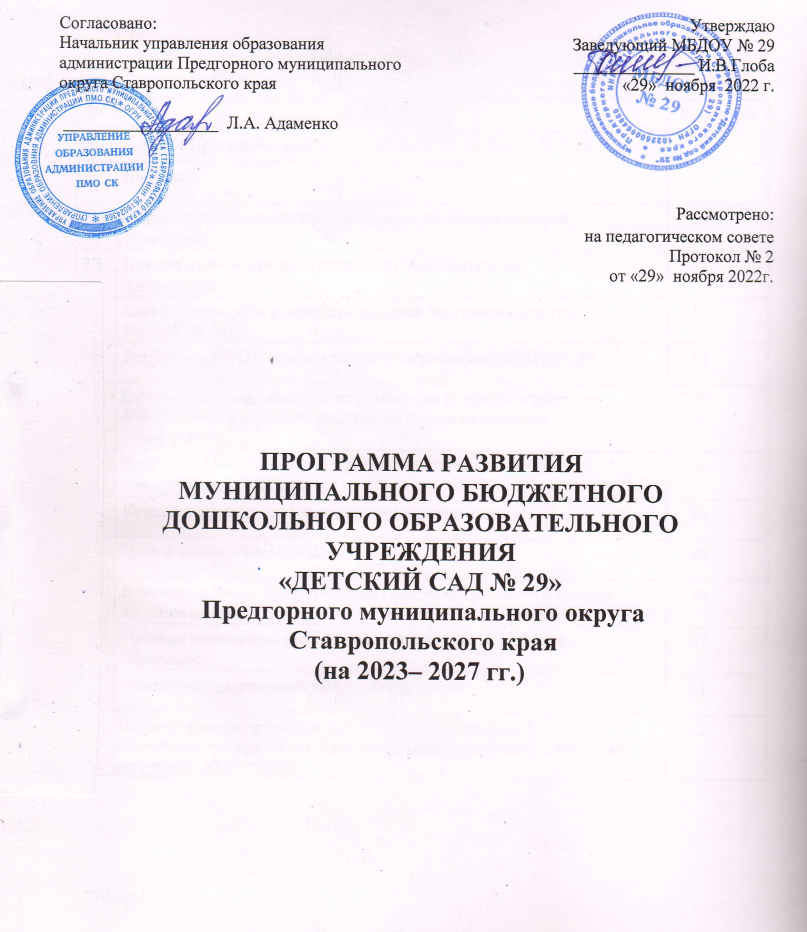 Начальник управления образованияадминистрации Предгорного муниципальногоокруга Ставропольского края __________________  Л.А. АдаменкоУтверждаюЗаведующий МБДОУ № 29  ______________ И.В.Глоба   «29»  ноября  2022 г.                                                         Рассмотрено:на педагогическом совете Протокол № 2от «29»  ноября 2022г.№СодержаниеСтраница1.Паспорт Программы развития МБДОУ № 29  на 2023 – 2027 гг.    32.Введение93. Информационно-аналитическая справка об образовательной организации103.1Краткая информационная справка об образовательной организации 103.2 Анализ результатов реализации прежней программы развития МБДОУ № 29113.3Результаты SWOT–анализа потенциала развития МБДОУ № 29184. Концептуально-целевой раздел (концепция и стратегия развития МБДОУ №29 в контексте реализации стратегии развития образования)224.1Ключевые приоритеты государственной политики в сфере образования до 2027 года224.2Концепция развития образовательной организации234.3Цель и задачи Программы развития265.Возможные риски при реализации Программы развития и методы их минимизации266.Целевые индикаторы (показатели эффективности) развития Программы277.Управление реализацией программы развития318. План-график программных мер, действий, мероприятий, обеспечивающих развитие образовательной организации с учетом их ресурсного обеспечения32Управление образования администрации Предгорного муниципального округа Ставропольского краяФИО, должность, телефон руководителя ПрограммыГлоба Ирина Владимировна, заведующий МБДОУ № 29  8(87934)44325Исполнитель ПрограммыМуниципальное бюджетное дошкольное образовательное учреждение «Детский сад № 29» Предгорного муниципального округаСтавропольского края.Основания для разработки Программы - Государственная программа Российской Федерации «Развитие образования» на 2018-2025 годы, утвержденная Постановлением Правительства Российской Федерации от 26 декабря 2017 № 1642 (с изменениями на 27 февраля 2023 года); - Указ Президента Российской Федерации от 7 мая 2018 г. № 204 в части решения задач и достижения стратегических целей по направлению «Образование»; - Национальный проект «Образование», утвержденный президиумом Совета при президенте РФ (протокол от 03.09.2018 № 10); - Федеральный Закон от 29 декабря 2012 г. №273-ФЗ «Об образовании в Российской Федерации» (ред. от 24.03.2021); - Федеральный закон «О внесении изменений в Федеральный закон» Об образовании в Российской Федерации" по вопросам воспитания обучающихся" от 31.07.2020 N 304-ФЗ; - Федеральный государственный образовательный стандарт дошкольного образования, утвержденный приказом Минобрнауки России от 17.10.2013 № 1155 (ред. от 21.01.2019); - Концепция развития дополнительного образования детей, утвержденная распоряжением Правительства РФ от 04.09.2014 № 1726- Приказ Министерства просвещения Российской Федерации от 31.07.2020 № 373"Об утверждении Порядка организации и осуществления образовательной деятельности по основным общеобразовательным программам - образовательным программам дошкольного образования»-Постановление об утверждении санитарно-эпидемиологических правил и норм СанПиН 2.3/2.4.3590-20 "Санитарно-эпидемиологические требования к организации общественного питания населения" с 1 января 2021 г. до 1 января 2027 г.Цель Программы Осуществление системы управленческих, методических и педагогических действий, направленных на повышение качества и эффективности образования в МБДОУ № 29 с учетом запросов личности, общества и государства. Задачи Программы Повышение качества и доступности дошкольного образования в соответствии с ФГОС ДО путем обеспечения эффективного внутреннего управления ДОУ; - Формирование комфортной и безопасной образовательной среды; - Получении лицензии дополнительного образования и совершенствование работы педагогического коллектива, направленного на выявление, поддержку и развитие способностей и талантов обучающихся в различных видах деятельности; - В соответствии с запросом родителей обеспечение доступности дошкольного образования для детей с ОВЗ и детей-инвалидов; - Совершенствование системы профессионального роста педагогических работников в ДОО, выступающих гарантом предоставления высокого качества образовательных услуг; - Использование разных форм взаимодействия детского сада и семьи для повышения родительской компетентности в воспитании и образовании детей. Проекты, реализуемые в рамках Программы развития «Управление качеством дошкольного образования» - «Комфортная и безопасная образовательная среда» - «Успешный ребенок» - «Мы вместе» - «Кадровый потенциал» - «Содружество-содействие-сотворчество» Сроки реализации Программы Программа будет реализована в период с 2023 по 2027 год. Этапы и сроки реализации Программы Подготовительный этап (январь-июль 2023г.): Анализ комплекса условий, имеющихся в ДОО для перехода к работе в новых условиях развития. Выявление проблемных зон и «точек роста». Разработка документации для реализации мероприятий в соответствии с Программой развития; Практический этап (август 2023 г. – август 2027г.): реализация и внедрение разработанных проектов, в рамках Программы развития; Заключительный этап (сентябрь-декабрь 2027 г.): Анализ, осмысление и интерпретация результатов реализации Программы развития и определение перспектив дальнейшего развития ДОО. Ресурсное обеспечение реализации Программы Включенность МБДОУ № 29 в процессы инновационного развития, а также в информационно-образовательное пространство РФ; - высокий уровень профессионального развития педагогических и руководящих работников, в том числе их дополнительного профессионального образования; - наличие материально-технических, психолого-педагогических, финансовых условий, а также оснащенность развивающей предметно-пространственной среды; -функционирование внутренней системы оценки качества образования; - стабильное финансирование Программы. Целевые показатели программы Развития Показатели цели: – выполнение муниципального задания; – предоставление общественности отчета о результатах финансово- хозяйственной и образовательной деятельности (отчет по самообследованию); - доля детей, охваченных образовательными программами, соответствующими федеральному государственному образовательному стандарту дошкольного образования; – доля обучающихся со средней и высокой степенью готовности к обучению в школе; – доля родителей, удовлетворенных качеством образовательных услуг в ДОУ; -удельный вес обучающихся по программам дошкольного образования, участвующих в конкурсах различного уровня, в общей численности обучающихся по программам дошкольного образования; -количество услуг педагогической, методической и консультативной помощи родителям (законным представителям) детей, посещающим и не посещающим ДОУ; - доля групп, в полной мере отвечающих требованиям ФГОС ДО; - удельный вес педагогов, использующих инновационные педагогические технологии в образовательном процессе; - доля детей, по запросу родителей охваченных образовательными программами дополнительного образования детей, в общей  численности детей в ДОУ;- доля детей по запросу родителей с ограниченными возможностями здоровья и детей-инвалидов, посещающих ДОО, которым созданы условия для получения качественного дошкольного образования.Финансирование программы Выполнение программы обеспечивается за счёт различных источников финансирования: - бюджетных средств, полученных в рамках ежегодной субсидии на выполнение утвержденного муниципального задания из краевого и местного бюджета, средств на иные цели и привлечения средств из внебюджетных источников (родительская плата, средств от иной приносящей доход деятельности, полученных от оказания платных образовательных услуг). Механизм информирования участников о ходе реализации Программы Промежуточные результаты включаются в отчет о результатах самообследования образовательной деятельности ДОО, размещаются на официальном сайте учреждения. Ожидаемые результаты реализации программы Ежегодное 100% выполнение муниципального задания; – ежегодное предоставление общественности отчета о результатах финансово-хозяйственной и образовательной деятельности (отчет по самообследованию); − сохранение доли детей, охваченных образовательными программами, соответствующими федеральному государственному образовательному стандарту дошкольного образования на показателе 100%; - увеличение доли обучающихся ДОО с высокой и средней степенью готовности к школьному обучению с 90 до 95%; - повышение степени удовлетворенности родителей качеством образовательных услуг с 88 до 94%; - 100% соответствие сайта требованиям законодательства. - стабильное функционирование ДОО в соответствии с целями и задачами Программы развития, − сохранение 100% степени оснащения ДОО системой автоматической пожарной сигнализации и системой оповещения и управления эвакуацией при пожаре; - получение лицензии по дополнительному образованию;- разработать АООП ДО для детей - инвалидов; ОВЗ.- увеличение доли групп, в полной мере отвечающих требованиям ФГОС ДО с 33 до 100 %; - увеличение доли групп, обеспеченных современным обучающим оборудованием для внедрения цифровых образовательных технологий в образовательное пространство ОО с 33 до 100 %; - 100 % выполнения мероприятий в рамках реализации плана мероприятий Паспорта безопасности МБДОУ № 29; - 100 % проведение специальной оценки условий труда и оценки профессиональных рисков, в общем количестве рабочих мест; - увеличение доли воспитанников  ДОО, принимающих участие в муниципальных, краевых и всероссийских конкурсах ежегодно, в том числе и детей с ОВЗ с 20 до 50%; - увеличение доли воспитанников  ДОО принимающих участие в муниципальных социально-педагогических программах с 10 до 30%; − сохранение доли детей с ограниченными возможностями здоровья и детей-инвалидов, посещающих ДОО, которым созданы условия для получения качественного дошкольного образования на показателе 100%; - выполнение мероприятий в рамках реализации Паспорта доступности МБДОУ № 29; - 100 % степень укомплектованности необходимыми кадрами для реализации АООП ДО; - прохождение педагогическими работниками курсы повышения  квалификации  (или) переподготовка по обучению детей с ограниченными возможностями здоровья и детей-инвалидов с 0 до 100 %; - увеличение доли педагогов ДОО, прошедших обучение в области цифровых образовательных технологий, в общей численности педагогов от 25 % до 100 %; - увеличение доли педагогов, используемых в своей работе цифровые программы и технологии, в том числе в области ИКТ с 75 % до 100 %; - увеличение доли педагогов, участвующих в инновационной деятельности ДОУ с 50 % до 75 %; - увеличение доли педагогов, участвующих в конкурсах муниципального и краевого уровня с 50 % до 100 %; - увеличение доли педагогических работников, имеющих уровень образования по направлению деятельности образовательной организации с 75% до 100 %; - увеличение доли педагогических работников с высшим образованием с 25 до 75 %; - увеличение количества семей воспитанников, вовлеченных в проектную деятельность с 7 до 20 семей; - увеличение количества психолого-педагогических услуг (психолого-педагогическое консультирование) родителям (законным представителям) детей с 15 до 40 единиц; - увеличение доли родителей, положительно оценивших качество услуг консультативно - педагогической помощи, от общего числа обратившихся за получением услуги консультативно - педагогической помощи родителям с 95 до 99 %.- в соответствии с запросом родителей, в получении дополнительного образования регистрация в информационной системе «Навигатор» с 0 до 40 человек. (при обязательном получении лицензии по дополнительному образованию)Результат выполнения Перспектива работы над проектом Корректировка основной образовательной программы МБДОУ № 29 с учетом изменений законодательства в области дошкольного образования. В основную образовательную программу МБДОУ № 29, утвержденную приказом от 30.08.2022г № 90  ежегодно вносятся изменения в организационный раздел. Изменения принимаются на педагогическом совете и утверждаются приказом. Воспитательно-образовательный процесс в ДОУ строится в соответствии с ФГОС ДО. Обновление содержания образовательных программ будет продолжено в рабочем порядке в соответствии с нормативной базой. Широкое внедрение инновационных образовательных технологий, в том числе информационных и Лего-технологий в соответствии с ФГОС ДО; В 2018-2022 годах успешно реализован инновационный проект по социально - коммуникативному развитию детей«Применение инновационных технологий социально – коммуникативного развития дошкольника в образовательном процессе ДОО». Основным результатом проекта стали качественные изменения в содержании образовательной, методической, организационной деятельности, взаимодействии с родителями, социальными партнерами. Проект сохраняет свою актуальность и будет продолжен в рамках инновационной деятельности Обновление предметно - развивающей среды, способствующей реализации нового содержания и достижению новых образовательных результатов Развивающая предметно-пространственная среда в группах и на участках ДОУ существенно пополнилась. Приобрели 1 интерактивную доску, Лего-конструкторы и крупный напольный конструктор, столы для экспериментирования, игровые пособия и материалы по изучению  ПДД.На участке появились новые цветочные клумбы. В 2022 г. были приобретены игровые пособия  для изучения окружающей среды, стенды «Времена года», «Изучаем ПДД».Задача сохраняет свою актуальность и будет продолжена в рамках проекта «Комфортная и безопасная образовательная среда» В МБДОУ внедрена система мониторинга достижений детьми результатов освоения основной образовательной программы МБДОУ. Ежегодно в течение и в конце учебного года проводится анкетирование родителей с целью изучения удовлетворенности деятельностью МБДОУ и качеством оказываемых услуг. Задача выполнена. Оценка качества образования будет проводиться в соответствии с действующим законодательством. Результат выполнения Перспектива работы над проектом Продолжить работу по приведению здания и территории в соответствии с санитарно-гигиеническими нормами и требованиями Задача выполнена. Состояние территории, здания, помещений и коммуникационных систем учреждения приведено в соответствии с требованиями СП. Задача будет продолжена в рамках «Комфортная и безопасная образовательная среда» в соответствии с действующим законодательством. Усовершенствовать работу по антитеррористической, дорожной, пожарной информационной, безопасности В целях соблюдения антитеррористической безопасности здание оснащено системой наружного  видеонаблюдения (3 камер), оснащено дистанционной кнопкой тревожной сигнализации. Разработана документация по антитеррористической защищенности. В 2019 году разработан паспорт безопасности МБДОУ сроком на 5 лет. Имеется «Положение об организации контрольно-пропускного и внутри объектного режимов». Безопасность детей осуществляется на основании договора с ФГКУ «УВО ВНГ России по Ставропольскому краю» г. Ессентуки.Здание оснащено противопожарной сигнализацией (АПС) с системой громкого оповещения и с дистанционной передачей сигнала о пожаре на пульт «01».  1.Актуализирован уголок по безопасности, в том числе по ГО и ЧС. 2.2 раза в год (весна, осень) в рамках месячников безопасности проводятся мероприятия по отработке действий во время ЧС, при угрозе террористического характера, пожара, продумана система вывода детей в другие здания в зимнее время (документы имеются). 3.Активно ведется работа по профилактике дорожного травматизма. Ежегодно участвуем в районных мероприятиях, посвященных безопасности на дорогах. В каждой группе есть уголок безопасности движения, в течение учебного года проводятся различные мероприятия (конкурсы, викторины по ПДД и т.п.). 4.В 2022 году разработана схема дорожной безопасности, где обозначены схемы безопасного маршрута для родителей и детей. На сайте учреждения создан раздел для родителей, посвященной  безопасности жизнедеятельности. 5.С родителями систематически проводятся консультации об информационной безопасности детей (об ограничении просмотра негативных передач по ТВ, интернет-сайтов и т.д.) Задача сохраняет свою актуальность и будет продолжена в рамках проекта «Комфортная и безопасная образовательная среда».Укрепить материально- техническую базу для обеспечения безопасной жизнедеятельности Задачи выполнены:- система видеонаблюдения содержится в рабочем состоянии, но есть необходимость монтажа; - модернизация пожарной сигнализации (май 2022г)Задача будет продолжена решаться в рамках проекта «Комфортная и безопасная образовательная среда» Результат выполнения Перспектива работы над проектом Внедрить профессиональные компетенции педагога определенне профессиональным стандартом в практику деятельности ДОО; Задача выполнена. 100 % педагогов прошли повышение квалификации в соответствии с профессиональными стандартами и ФГОС ДО, 3 педагогов (за последние 5 лет) прошли профессиональную переподготовку по должности «воспитатель» - 2 чел – по должности «Музыкальный руководитель » -1 чел. План курсовой подготовки педагогов реализуется полностью. Должностные инструкции работников приведены в соответствии с. Про стандарты. 75 % педагогов владеют компьютером, освоили ИКТ и используют в практике своей работы: заполняют мониторинг развития детей в электронном виде, свои показатели деятельности, ведут страницу с родителями в социальной сети  Контакт. 75 % педагогов используют ИКТ в работе с детьми (электронные программы, обучающие фильмы, видеопрезентации). На сайте ОО имеется информация о введении Профессиональных стандартов. Внедрено электронное Портфолио педагога и создан 1 персональный сайт педагога. Деятельность педагогов будет осуществляться в соответствии порядке согласно законодательству. Проект закрыт. Направить усилия на квалификационное развитие персонала 25 % педагогов детского сада имеют высшее профессиональное образование, 75 % - среднее профессиональное образование. 2 педагога имеют профессиональную переподготовку по должности «воспитатель». Два педагога  обучаются в высшем учебном заведении. Первую квалификационную категорию имеют 50 % педагогов.Задача сохраняет свою актуальность и будет «Кадровый потенциал» Совершенствовать систему методической службы ДОО Создана и работает «Школа наставничества». В практику методической работы стали шире внедряться активные формы: творческие мастерские, обучающие семинары, проекты, акции, конкурсы, мастер-классы, квест-игры, флешмобы. Педагоги внедрили перспективное планирование по региональному компоненту, социально коммуникативному Ежегодно проходит обучение педагогов по оказанию первой помощи, охране труда, технике безопасности, пожарной, антитеррористической безопасности, антикоррупционной политики в свете действующего законодательства.Деятельность методической службы будет осуществляться в соответствии с годовым планом работы ДОО. Осуществлять поддержку по выявлению, обобщению и распространению передового педагогического опыта на разных уровнях, в том числе через участие в конкурсном движении МБДОУ ежегодно участвует в конкурсах различного уровня:- «Краевой конкурс на лучший проект «Познавательно-исследовательская деятельность в ДОО» (2020г);- «Участник дошкольного марафона онлайн-фестиваля «Воспитатели России» (2020г);- Всероссийский конкурс рисунков по ПДД с «Со светофоровой наукой по зимним дорогам детства»(2020 г)- «Краевой конкурс интернет-портфолио «Профессиональное самообразование воспитателя» (2021г);- «Всероссийская викторина «Время знаний» «Широкая масленица. (2021г);- «Всероссийская викторина «Время знаний» «Международный женский день». (2021г);- Ежегодная Всероссийская олимпиада «Эколята - молодые защитники природы» (2022г)Задача сохраняет свою актуальность ее реализация будет продолжена в рамках проекта «Кадровый потенциал» Обеспечить методическое сопровождение образовательного, оздоровительного и коррекционного процессов Пополнено методическое сопровождение образовательного процесса: приобретена серия программно-методической литературы по программе «От рождения до школы», сборники по мониторингу освоения образовательной деятельности, комплекты картин, наглядных и дидактических материалов и художественной литературы для реализации программ. Задача сохраняет свою актуальность, ее реализация будет продолжена в рамках проекта «Кадровый потенциал» Стимулировать профессиональное самообразование и инновационную деятельность педагогов, поддерживать и поощрять их инициативу Педагогическими работниками внедрен и ежегодно реализуется индивидуальный план профессионального развития (план по самообразованию). 70 % педагогов привлечено к активному участию в инновационной деятельности МБДОУ № 29, внедрена и активно используется ежемесячная система стимулирования педагогов (показатели деятельности). Задача сохраняет свою актуальность и будет продолжен в рамках проекта «Кадровый потенциал» Шире использовать электронные образовательные ресурсы и документооборотДля качественного и современного сопровождения образовательного процесса используются электронные ресурсы на флеш-носителях для воспроизведения по телевизору, на магнитофонах, (фото, видео и аудиозаписи, презентации). В ДОУ созданы методические документы в электронном виде (рабочие программы, диагностики, отчеты, аттестационное Портфолио, методические материалы и т.д.). Документооборот в ДОУ также осуществляется электронном виде с использованием программы ViPNet. Задача сохраняет свою актуальность и будет продолжен в рамках проекта «Формирование комфортной и безопасной образовательной среды» Результат выполнения Перспектива работы над проектом Повысить психолог- педагогическую компетентность, уровень включенности Задача успешно реализована. Проведено множество мероприятий с участием родителей воспитанников. Наиболее активно использовались такие формы работы как конкурсы, практикумы, мастер- классы, акции.  В 2020, 2021 годах в условиях пандемии часть очного проведения мероприятий с родителями оказалась сложно реализуемой, тем не менее, использование онлайн - ресурсов помогло беспрепятственно взаимодействовать с семьями для решения различных образовательных задач. Педагоги во всех возрастных группах ведут пропаганду педагогических знаний среди родителей через материалы стендов, буклетов, папок-передвижек, тематических  ширм и Q-ар кодов с различными консультациями от специалистов ДОУ. Социально-профилактическая работа включает систему раннего просвещения преимущества здорового образа жизни; организацию профилактической работы с семьями, находящимися в социально-опасном положении; пропаганду активной жизненной позиции. Результаты мониторинговых исследований показывают, что активность родительской общественности возрастает. Результаты проведения независимой оценки качества образовательной деятельности МБДОУ № 29 показали следующее: открытость и доступность информации – 95,7%; комфортность условий предоставления услуг – 85%;  доброжелательность, вежливость – 96%; удовлетворенность условиями оказания услуг – 97%. Общий балл -90,22 %. Не смотря на высокую оценку качества образовательной деятельности, тем не менее, по результатам анкетирования родителей в мае 2022 года были обозначены проблемы, в части повышения антитеррористической защищенности путем установки пункта охраны на центральный вход и замены нового ограждения (забора), а также улучшения благоустройства детских игровых площадок новыми игровыми постройками, модернизация спортивной площадки с современным покрытием. Задача сохраняет свою актуальность и будет продолжена в рамках проектов «Управление качеством» Организовать эффективное сетевое взаимодействие с родителями, партнерами детского сада через сеть Интернет Широко использовались возможности сетевого взаимодействия. Вся актуальная информация размещена на официальном сайте ДОУ. Все педагоги владеют дистанционными формами взаимодействия с родителями через мессенджеры. В закрытых группах в Контакте регулярно публикуются консультации для родителей, обновляются новости ДОУ, фоторепортажи о достижениях воспитанников. Родители включаются в решение вопросов ДОУ путем анкетирования, опросников, обсуждений в беседах. Задача актуальна и будет реализовываться в рабочем порядке. SWOT-анализ оценки потенциала развития МБДОУ SWOT-анализ оценки потенциала развития МБДОУ SWOT-анализ оценки потенциала развития МБДОУ SWOT-анализ оценки потенциала развития МБДОУ Оценка актуального состояния внутреннего потенциала ДОУ Оценка актуального состояния внутреннего потенциала ДОУ Оценка перспектив развития ДОУ с опорой на внешнее окружение Оценка перспектив развития ДОУ с опорой на внешнее окружение Сильная сторонаСлабая сторонаБлагоприятные возможностиРискиКачество образования (результативность образования, мониторинг динамики развития обучающихся, включенность в конкурсное движение, уникальные достижения обучающихся, удовлетворенность качеством образования, независимая оценка качества образования) Наличие основной образовательной программы МБДОУ, в том числе рабочей программы по воспитанию и основной образовательной программы, разработанной в соответствии с требованиями ФГОС ДО. Высокая результативность образования воспитанников по реализуемым программам, подтвержденная мониторингом, внешними оценками и наградными материалами. Применений инновационных технологий в работе с детьми. Отсутствие обоснованных жалоб со стороны родителей обучающихся. удовлетворенность по результатам НОКО достигает 88,6%. Наряду с активными педагогами- мастерами в коллективе имеются педагоги с недостаточным уровнем мотивации и начинающие педагоги с низким уровнем профессиональных компетенций. Повышение качества образования за счет внедрения инновационных технологий, повышения уровня профессиональной компетенции педагогов через работу по самообразованию, повышение квалификации на очных курсах в СКИРО ПК и ПРО Возросший уровень притязаний родительской общественности к качеству предоставляемых образовательных услуг, изменение критериев независимой оценки качества образования Кадровое обеспечение деятельности образовательной организации Полная укомплектованность кадрами. 25 % педагогов детского сада имеют высшее профессиональное образование, 75 % - среднее профессиональное образование. 2 педагога имеют профессиональную переподготовку по должности «воспитатель». Два  педагога обучаются в высшем учебном заведении. Первую квалификационную категорию имеют   – 50 %, Все педагоги проходят курсовую подготовку и аттестацию по графику. Состав педагогических кадров:  в  коллективе 2 % педагога с небольшим опытом работы (до 5 лет). Расширение направлений и качества методической работы. Оптимизация системы наставничества. Разнообразие бюджетных и хозрасчётных курсов повышения квалификации педагогов. Ежегодное увеличение целевого показателя з/п. педагогов в рамках выполнения майских Указов Президента. Профессионально е выгорание Материально- техническое обеспечение деятельности образовательной организации (помещения, ремонт, современное компьютерное оборудование, интерактивные столы и доски, связь Интернет, оборудование для технического творчества) Создана развивающая предметно- Пространственная среда для комфортного пребывания детей в детском саду в соответствии с требованиями ФГОС ДО. Помещения ДОУ соответствуют требованиям СП и безопасности. Проводился выборочный косметический ремонт помещений в течение предыдущих 5 лет. Не имеется высокоскоростной Интернет (100 Гб) Недостаток цифровой образовательной среды: электронных образовательных ресурсов (компьютерных обучающих программ) и интерактивного оборудования (smart стол, интерактивная песочница, мини- роботы Bee-bot, лаборатории для экспериментальной деятельности). Территория и площадки детского сада недостаточно благоустроены. В помещениях требуется частичный косметический ремонт. Широкий выбор интерактивного и смарт- оборудования для детей дошкольного возраста, уличного игрового оборудования для ДОУ. Административная поддержка инновационных форматов в сфере образования. Недостаточное финансирование на совершенствован ие материально- технической базы учреждения Недостаточные темпы обновления (отставание от требований времени) в оформлении образовательной среды. Психолого- педагогические и медицинские особенности контингента обучающихся, динамика его изменения Снижение уровня заболеваемости обучающихся. Создана система физкультурно- оздоровительной работы с детьми. Организована коррекционная помощь детям с ОВЗ. Созданы условия для полноценного питания, в меню имеются замены для детей с пищевой аллергией. Увеличение количества детей, имеющих 2 группу здоровья и наблюдающихся у врачей. Увеличение количества детей с частичным или полным отсутствием вакцинации (не привитые дети). Стабильное медицинское сопровождение и контроль за состоянием здоровья воспитанников Увеличение доли воспитанников, нуждающихся в помощи специалистов. Социально- педагогический портрет родителей обучающихся как участников образовательных отношений Родители являются активными участниками детско-родительских проектов, совместных конкурсов, акций, проводимых в МБДОУ. Наличие системы просветительской работы с родителями Недостаточная профессиональная компетентность начинающих педагогов в работе с семьями при проведении активных форм взаимодействия. Оперативное взаимодействие воспитателей и родителей через онлайн-общение посредством чата, форума, сайта. Изменение социальных потребностей и возможностей семьи Информационное обеспечение деятельности образовательной организации Создан официальный сайт учреждения. Информация о деятельности ДОО отражается на на сайте bas.gov, сайте учреждения, на информационных стендах. Высокая загруженность административного персонала МБДОУ не позволяет оперативно отражать разноплановую информацию о деятельности учреждения на сайте МБДОУ. Информация о деятельности ДОО отражается в  канале и ВК сообществе, что расширяет социальные границы МБДОУ. Снижение личной заинтересованности родителей (законных представителей) воспитанников в информационном освещении содержания деятельности через сайт МБДОУ. Инновационная деятельность Внедрение инновационных форм работы в воспитатель - но-образовательный процесс ОО повышает качество образования. Недостаточность профессиональной инициативы и компетентности у отдельных педагогов Трансляция опыта инновационной деятельности МБДОУ в педагогическое сообщество. Разрыв между уровнем профессионально й подготовки педагогических кадров и требуемой профессионально й компетентностью педагогов для работы в инновационном режиме. Система связей образовательной организации с социальными институтами Наличие договоров с учреждениями культуры, с социальными партнерами делает образовательную работу в МБДОУ более эффективной Недостаточная профессиональная компетентностьВзаимодействие с социальными партнерами позволит улучшить работу с одаренными и талантливыми детьми, расширить формы и методы работы с детьми, в том числе с использованием дистанционных форм. Сложная эпидемиологическая обстановка не позволит расширить социальные связи учреждения. Наименование целевого показателяЕдиница измеренияЗначения целевых показателейЗначения целевых показателейЗначения целевых показателейЗначения целевых показателейЗначения целевых показателейНаименование целевого показателяЕдиница измерения2023 год2024год2025год2026год2027годЗадача «Повышение качества и доступности дошкольного образования в соответствии с ФГОС ДО путем обеспечения эффективного внутреннего управления ДОУ»%%100100100100100%%100100100100100Показатель 3. Доля обучающихся с высокой и средней степенью готовности к школьному обучению (результативность образования)%Показатель 3. Доля обучающихся с высокой и средней степенью готовности к школьному обучению (результативность образования)%100100100100100Показатель 4. Количество общих внутрисадовых воспитательных мероприятий для обучающихся в рамках Программы воспитания ДОО%Показатель 4. Количество общих внутрисадовых воспитательных мероприятий для обучающихся в рамках Программы воспитания ДОО%100100100100100%%100100100100100%%100100100100100Показатель 7. Доля детей с ОВЗ, охваченныхразвивающей помощью.%Показатель 7. Доля детей с ОВЗ, охваченныхразвивающей помощью.%  100 100  100   100     100%%  100  100   100    100   100%%100100100100100Показатель 3. Приведение в соответствие нормативам систем автоматической пожарной сигнализации и систем оповещения и управления эвакуацией припожаре%Показатель 3. Приведение в соответствие нормативам систем автоматической пожарной сигнализации и систем оповещения и управления эвакуацией припожаре%100100100100100Показатель 4. Доля выполнения мероприятий в рамках реализации плана мероприятий Паспорта безопасности МБДОУ%Показатель 4. Доля выполнения мероприятий в рамках реализации плана мероприятий Паспорта безопасности МБДОУ%100100100100100Показатель 5. Доля рабочих мест, где проведена специальная оценка условийтруда, в общем количестве рабочих мест%Показатель 5. Доля рабочих мест, где проведена специальная оценка условийтруда, в общем количестве рабочих мест%100100100100100Показатель 6. Доля рабочих мест, где проведена работа по оценке профессиональных рисков, в общем количестве рабочих мест%Показатель 6. Доля рабочих мест, где проведена работа по оценке профессиональных рисков, в общем количестве рабочих мест%100100100100100Задача « Обеспечение доступности дошкольного образования для детей с ОВЗ и детей-инвалидов»Показатель 1. Доля детей с ограниченными возможностями здоровья и детей-инвалидов, посещающих ДОО, которым созданы условия для получения качественного дошкольного образования (педагогические, РППС, материально-технические и др)%Показатель 1. Доля детей с ограниченными возможностями здоровья и детей-инвалидов, посещающих ДОО, которым созданы условия для получения качественного дошкольного образования (педагогические, РППС, материально-технические и др)%100100100100100Показатель 2.Доля педагогических работников, прошедших повышение квалификации и (или) переподготовку по обучению детей с ограниченнымивозможностями здоровья и детей-инвалидов%Показатель 2.Доля педагогических работников, прошедших повышение квалификации и (или) переподготовку по обучению детей с ограниченнымивозможностями здоровья и детей-инвалидов%100100100100100%%100100100100100Показатель 2. Доля административных сотрудников, прошедших обучение в области цифровых технологий%Показатель 2. Доля административных сотрудников, прошедших обучение в области цифровых технологий%100100100100100Показатель 3. Доля педагогов ДОО, прошедших обучение в области цифровых образовательных технологий, в общейчисленности педагогов%Показатель 3. Доля педагогов ДОО, прошедших обучение в области цифровых образовательных технологий, в общейчисленности педагогов%100100100100100Показатель 4. Доля педагогов используемых в своей работе цифровые программы и технологии, в том числе в области ИКТ%Показатель 4. Доля педагогов используемых в своей работе цифровые программы и технологии, в том числе в области ИКТ%100100100100100Показатель 5. Доля педагогов, участвующихв проектах инновационного формата%Показатель 5. Доля педагогов, участвующихв проектах инновационного формата%   100  100  100   100     100Показатель 6. Доля педагогов, участвующихв конкурсах муниципального этапа%Показатель 6. Доля педагогов, участвующихв конкурсах муниципального этапа%100100100100100Показатель 7. Доля педагогических работников, имеющих уровень образования по направлению деятельности образовательной организации%Показатель 7. Доля педагогических работников, имеющих уровень образования по направлению деятельности образовательной организации%100100100100100Показатель 8. Доля педагогических работников с высшим образованием%Показатель 8. Доля педагогических работников с высшим образованием%100100100100100Задача «Использование разных форм взаимодействия детского сада и семьи для повышения родительской компетентности в воспитании и образовании детей»%%100100100100100Показатель 2. Количество психолого- педагогических услуг (психолого- педагогическое консультирование) родителям (законным представителям) детей%Показатель 2. Количество психолого- педагогических услуг (психолого- педагогическое консультирование) родителям (законным представителям) детей%100100100100100Показатель 3. Доля родителей, положительно оценивших качество услуг консультативно - педагогической помощи, от общего числа обратившихсяпомощи родителям%Показатель 3. Доля родителей, положительно оценивших качество услуг консультативно - педагогической помощи, от общего числа обратившихсяпомощи родителям%100100100100100Показатель 4. Количество родителей,зарегистрированных в информационной системе «Навигатор»%Показатель 4. Количество родителей,зарегистрированных в информационной системе «Навигатор»%   100  100  100   100   100%%   100  100  100   100   100Показатель 2. Доля детей, охваченных образовательными программамидополнительного образования детей, в общейчисленности детей от 5 лет%Показатель 2. Доля детей, охваченных образовательными программамидополнительного образования детей, в общейчисленности детей от 5 лет%100100100100100Показатель 3. Доля детей, охваченных образовательными программами дополнительного образования детей, в общей численности детей%Показатель 3. Доля детей, охваченных образовательными программами дополнительного образования детей, в общей численности детей%  100  100  100   100   100Показатель 4. Доля детей в возрасте от 5 до 8 лет, использующих сертификатыдополнительного образования%Показатель 4. Доля детей в возрасте от 5 до 8 лет, использующих сертификатыдополнительного образования%   100  100  100   100   100Показатель 5. Доля обучающихся ДОО, принимающих участие в муниципальныхсоциально-педагогических программах;%Показатель 5. Доля обучающихся ДОО, принимающих участие в муниципальныхсоциально-педагогических программах;%100100100100100Показатель 6. Доля обучающихся, принимающих участие в муниципальных, областных и всероссийских конкурсахежегодно, в том числе и детей с ОВЗ%Показатель 6. Доля обучающихся, принимающих участие в муниципальных, областных и всероссийских конкурсахежегодно, в том числе и детей с ОВЗ%100100100100100Мероприятие проектаСроки проведенияОтветственный исполнительИсточник финансирования2023-2027ЗаведующийБезфинансированияОбеспечить выполнение объема муниципальных услуг, установленных в муниципальном задании2023-2027ЗаведующийБезфинансирования2023-2027ЗаведующийБезфинансированияВнедрение инновационных образовательных технологий в рамках инновационной деятельности с целью повышения качества образования в ДОО.2023-2027ЗаведующийБезфинансированияЕжемесячно с сентября по майЗаведующийБезфинансированияРеализация проекта «ВСОКО» как механизма выполнения основной образовательной программы МБДОУ № 292023-2027ЗаведующийБезфинансированияУчастие в НОКО, мониторинговых исследованиях качества образования и управленияВ период действия программыЗаведующий ПедагогиБезфинансированияСовершенствование инструментария оценки качества дошкольного образования, на основе разработанного ФИРО РАНХ и ГС по заказуМинистерства просвещенияРоссийской Федерации2022ЗаведующийБезфинансированияОптимизация мониторинга результативности образования и оценки развития детей, как критерия готовности к школьному обучению.ЕжегодноЗаведующийБезфинансированияИнформирование родителей об использовании в ДОО инструментария оценки развития детей и разъяснения значения проведения этой работыВ период действия программыЗаведующий ПедагогиБезфинансированияАнкетирование родителей с целью оценки удовлетворенности качеством дошкольного образования детей2023-2027Заведующий ПедагогиБезфинансированияМониторинг качества дополнительного образованияЕжегодноЗаведующий ПедагогиБезфинансированияОбеспечение педагогов печатными иэлектронными образовательными ресурсами, в том числе подписка на электронные издания2023-2027Заведующий ПедагогиВнебюджетные средстваРазработка адаптированных программ для детей с ОВЗ и индивидуальных образовательныхмаршрутов для детей-инвалидов и контроль за их реализацией.В период действия программыЗаведующий ПедагогиБезфинансированияПовышение квалификации педагогических работников ДОУ.2023-2027Заведующий, педагогиВнебюджетные средстваВнедрение системы методических мероприятий с педагогами по ходу реализации проекта.2023-2027ПедагогиБезфинансированияВедение сайта в соответствии с требованиями законодательства РФПостоянно, в периоддействия программыЗаведующий ПедагогиБезфинансированияИнформирование общественности о деятельности на информационных стендах и официальномфинансово-хозяйственной и образовательной деятельностиЗаведующийБезфинансированияСроки проведенияОтветственный исполнительИсточникфинансированияИзучение нормативных документов федерального, регионального, муниципального уровней в области безопасности человека.2023-2027Заведующий ПедагогиБезфинансированияОпределение объема финансовых расходов, необходимых для укрепления материально- технического состояния ДОО.ЕжегодноЗаведующий,Завхоз.План ФХДВыполнение мероприятий в рамках реализации плана мероприятий Паспорта безопасности МБДОУЕжегодноЗаведующий,ЗавхозМестный бюджетПриведение в соответствии с требованиями СанПиН, антитеррористической безопасности территории, здания, помещений и коммуникационных систем учреждения (установка пункта охраны на центральный входи замены нового ограждения.2023-2027Заведующий,ЗавхозМестный бюджетПриведение в соответствие с нормативами системы автоматической пожарной сигнализации и системы оповещения и управления эвакуацией при пожаре.2023-2027Заведующий,ЗавхозМестный бюджетПроведение специальной оценки условий труда, работы по оценке профессиональных рисков, психиатрическогоосвидетельствования работников ДОО2023-2027Заведующий,специалист по ОТМестный бюджетМониторинг детского травматизма, безопасных условий труда и производственного травматизма. Проведение обучающих мероприятий по его профилактике.ЕжегодноЗаведующий, специалист по охране труда, завхозБезфинансированияОбеспечение оснащения ДОУ (приобретение компьютерной техники, детской мебели, технологического оборудования прачечной, модернизация системы видеонаблюдения, продолжение замены оконных и дверных блоков на энергосберегающие; косметические ремонты помещений)2023-2027Заведующий, завхозМестный бюджет,Внебюджетные средстваОснащение образовательного процесса учебными, игровыми, учебно-методическими комплектами, дидактическими пособиями и игрушками, соответствии с ФГОС ДО, в том числе для детей с ОВЗ и детей-инвалидов, а также повышение благоустройства детских игровых площадок новыми игровыми постройками.2023-2027Заведующий, завхозКраевой бюджет,Внебюджетные средстваПриобретение нового современногодидактического оборудования для внедрения цифровых образовательных технологий вобразовательное пространство ДОО (smart стол, интерактивные ручки «Знаток», интерактивная песочница, детский интерактивный киоск, роботы-лего, мини-роботы Bee-bot, лабораториидля экспериментальной деятельности)2023-2027Заведующий,ЗавхозКраевой бюджет, Местный бюджет Внебюджетные средства,Оснащение здоровье сберегающего пространства посредством приобретения спортивногоинвентаря и оборудования для физкультурных занятий, на спортивную площадку.2023-2027Заведующий,ЗавхозМестный бюджет,Внебюджетные средстваСроки проведенияОтветственный исполнительИсточникфинансированияИзучение нормативных документов по работе с талантливыми детьми и в области дополнительного образования детей2023-2027ЗаведующийБезфинансированияРазработка и реализация индивидуальных образовательных маршрутов для одаренных детей2023-2027ПедагогиБезфинансированияПо плану организацийдоп.образованияЗаведующийБезфинансированияВключение детей с особыми способностями, в том числе с ОВЗ в конкурсное движение.В период действияпрограммыЗаведующий ПедагогиБезфинансированияРазработка общеразвивающих программ Дополнительного образования в соответствии с современными требованиями и их реализация.  Оказание дополнительных образовательных услуг2023-2027ПедагогиБезфинансированияМониторинг по охвату детей дополнительным образованием.ЕжегодноЗаведующийБезфинансирования2023-2027ПедагогиБезфинансированияСрокипроведенияОтветственный исполнительИсточникфинансированияИзучение нормативных документов федерального, регионального, муниципального уровней в области создания условий для получения качественного дошкольногообразования для детей с ограниченными возможностями здоровья, детей-инвалидов2023-2027ЗаведующийБезфинансированияВнедрение адаптированной образовательной программы для детей с ОВЗ и ее реализация2023-2027ЗаведующийБезфинансированияОбеспечение педагогическими кадрами для реализации АООППостоянноЗаведующий,БезфинансированияВыполнение мероприятий в рамках реализации Паспорта доступности МБДОУ с целью возможности свободного передвижения инвалидов по объекту к месту получения услуг (установка кнопки вызова на входе в здание для инвалидов-колясочников приобретение тактильных знаков для лиц с нарушениями зрения, табличек с указателями выходов, поворотов, лестниц).ЕжегодноЗаведующий,Завхоз.Местный бюджетОбучение педагогов на курсах повышения квалификации и (или) переподготовкепо работе с детьми с ограниченными возможностями здоровья и детьми-инвалидамиЕжегодноСтарший воспитательКраевой бюджетСрокипроведенияОтветственный исполнительИсточникфинансированияНаставническая деятельность. Разработка локальных нормативных актов по вопросам внедрения системы наставничества.2023-2027ЗаведующийБезфинансированияСоставление плана-графика повышения квалификации педагогических и руководящих работников в соответствии с профессиональными стандартами и контроль за его реализациейЕжегодноЗаведующийБезфинансированияОбучение административного персонала по вопросам охраны труда, оказанию первой помощи, технике безопасности, электробезопасности,энергобезопасности, пожарной, антитеррористической безопасности, антикоррупционной политики в свете действующего законодательства2023-2027ЗаведующийКраевой бюджетОрганизация обучения педагогов по вопросам образовательной деятельности (1 раз в 3 года)2023-2027ЗаведующийКраевой бюджет2023-2027ЗаведующийКраевой бюджетОбучение в ДОО педагогов по вопросам охраны труда, оказанию первой помощи, технике безопасности, пожарной, антитеррористической безопасности, антикоррупционной политики в светедействующего законодательства2023-2027ЗаведующийБезфинансированияЕжегодноЗаведующийБезфинансированияМетодическая деятельность в рамках реализации годового плана работы.Расширение спектра современных форм методической работы, в том числе в дистанционном формате (брейн-ринг, педагогическая гостиная, педагогическое кафе)2023-2027ЗаведующийБезфинансированияЕжегодноЗаведующийБезфинансированияЕжегодноЗаведующийБезфинансированияЕжегодноЗаведующийБезфинансированияОрганизация методического и технического сопровождения при использовании сотрудниками цифровыхобразовательных технологий.2023-2027ЗаведующийБезфинансированияСрокипроведенияОтветственный исполнительИсточникфинансирования2023-2027ЗаведующийБезфинансированияЕжегодноЗаведующийБезфинансированияЕжегодноЗаведующийБезфинансированияЕжегодноЗаведующийБезфинансированияЕжегодноЗаведующийБезфинансирования